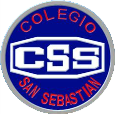   COLEGIO SAN SEBASTIAN    SANTO DOMIINGO 2078  PROFESORA: PAMELA MOYA                                                                      EVALUCION  DE  EDUCACION TECNOLOGICA                            Oportunidades y desafíos de la tecnología en la actualidad”Propósito:Reflexionar y evaluar la viabilidad e impacto social y ambiental de un proyecto tecnológico.Objetivo de la Unidad:Evaluar soluciones implementadas como respuesta a las necesidades de reparación, adaptación o mejora de objetos o entornos, aplicando criterios propios y técnicos.Indicadores: Identificar las características de diversos objetos o soluciones tecnológicas.Crear presentaciones expositivas donde se evidencien los procesos de un proyecto tecnológico.Comprender el impacto social de la incorporación de la tecnología en las diversas formas de comunicar información.EVALUACION:1.- CONSTRUYE UN PROYECTO UNIENDO DOS CONCEPTOS TRABAJADOS PREVIAMENTE.2.- QUE SEA UN APORTE DOMESTICO Y FUNCIONAMIENO SIMPLE, LIMPIO Y FUNCIONAL.3.- QUE SE ADAPTE A LA DECORACION Y AMBIENTACION DE TU HOGAR.MEZCLAR LOS CONCEPTOS DE: RESIDUOS ELECTRICO Y RECURSOS ENERGETICOS.4.-REALIZA  UNA PRESENTACION EN UN VIDEO DE 2 MINUTOS APOYADOS DIBUJOS Y UNA PRESENTACION ORIGINAL DE SU PROYECTO.5.- DEBES MANEJAR DE MANERA DINAMICA Y ENTRETENIDA LOS CONTENIDOS Y FUNCIONES DE TU PROYECTO.OJO: APOYATE DEL CUADRO….. PARA RESPONDER Y REALIZAR PRESENTACION!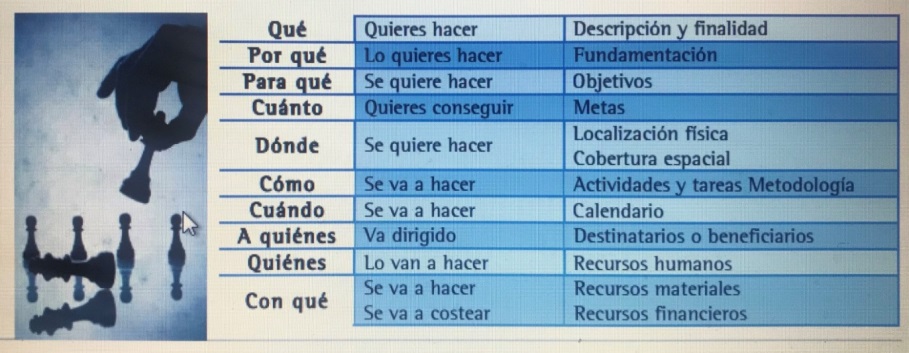                                                             PAUTA DE EVALUACION:1.- Claridad de su proyecto y conceptos creados.4 pts.2.- Presentación  y correcciones previas. 3pts.3.- Originalidad y apoyo de imagen de su producto.4pt.4.- Participación en Clases.1 pt x clase.5.-  seguridad e innovación de la presentación del proyecto.4pts.6.- Originalidad de su obra y coherencia con lo solicitado.2pts7.- Descripción de contenido.3pts.8.- Idea clara de la unidad y la evaluación.3pts.